Na temelju Odluke o raspisivanju javnog poziva gradovima i općinama za podnošenje zahtjeva na  program razvoja malih poslovnih zona na području Primorsko-goranske županije u 2016. (Župan, KLASA: 022-04/16-01/4                 URBROJ: 2170/1-01-01/5-16-12, od 01. veljače 2016.)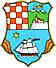 PRIMORSKO-GORANSKA ŽUPANIJAUpravni odjel za turizam, poduzetništvo i ruralni razvoj			                          o b j a v lj u j eJ A V N I   P O Z I V    gradovima i općinama za podnošenje zahtjeva na program razvoja malih poslovnih  zona na području Primorsko-goranske županije u 2016.Potpora se može odobriti gradovima i općinama za:izradu projektne dokumentacije za objekte zajedničke komunalne infrastrukture u zoniizgradnju objekata zajedničke komunalne infrastrukture u zoni.Maksimalna površina zone do 50 ha.Prijave na Javni poziv gradovima i općinama za podnošenje zahtjeva na program razvoja malih poslovnih  zona na području Primorsko-goranske županije u 2016. godini (dalje u tekstu: Javni poziv) podnose se u zatvorenoj omotnici na sljedeći način:uobičajenom poštom na adresu:Primorsko-goranska županijaUpravni odjel za turizam, poduzetništvo i ruralni razvoj(S naznakom: Program razvoja malih poslovnih  zona na području Primorsko-goranske županije u 2016. godini)Slogin kula 2, 51 000 Rijekaosobnom dostavom u Pisarnicu Primorsko-goranska županija, Slogin kula 2 (prizemno), Rijeka.Odluka o raspisivanju Javnog poziva, obrazac prijave i popis priloga koje treba predati uz prijavu, izjave i upute za prijavitelje mogu se preuzeti sa službene Internet stranice Primorsko-goranske županije: www.pgz.hr, poveznica: Natječaji / Ostali natječaji.Svi podnositelji prijava biti će pismeno izvješteni o rezultatima Javnog poziva u roku od 60 dana od dana zaključenja Javnog poziva. PRIMORSKO-GORANSKA ŽUPANIJAUpravni odjel zaturizam, poduzetništvo i ruralni razvojRok za dostavu prijava na Javni poziv, bez obzira na način dostave, je             utorak, 08. ožujka 2016. godine zaključno najkasnije do 15:00 sati.  Prijave zaprimljene izvan roka za dostavu prijava neće se razmatrati.Dodatna obrazloženja i informacije u vezi s predmetom Javnog poziva mogu se dobiti putem telefona na broj: 051/351-262 ili 051/351-260, odnosno putem E-pošte na E-adresu: gospodarstvo@pgz.hr.